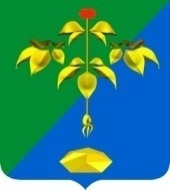 АДМИНИСТРАЦИЯ ПАРТИЗАНСКОГО ГОРОДСКОГО ОКРУГА ПРИМОРСКОГО КРАЯП О С Т А Н О В Л Е Н И ЕОб утверждении муниципальной программы«Содействие развитию малого и среднего предпринимательства в Партизанском городском округе» на 2023-2027 годыВ соответствии с Федеральным законом от 06 октября 2003 года            № 131-ФЗ «Об общих принципах организации местного самоуправления в Российской Федерации»; Федеральным законом от 24 июля 2007 года           № 209-ФЗ «О развитии малого и среднего предпринимательства в Российской Федерации», Стратегией развития малого и среднего предпринимательства в Российской Федерации на период до 2030 года, утвержденной распоряжением Правительства Российской Федерации           от 02 июня 2016 года № 1083-р; Законом Приморского края                             от 20 октября 2008 года № 324-КЗ «О стратегии социально-экономического развития Приморского края до 2025 года»; решением Думы Партизанского городского округа от 27 ноября 2009 года № 178 «О принятии Положения «О содействии развитию малого и среднего предпринимательства на территории Партизанского городского округа»; постановлением администрации Партизанского городского округа от 26 августа 2013 года № 890-па «Об утверждении Порядка принятия решения о разработке, формировании и реализации муниципальных программ и оценки эффективности их реализации», во исполнение постановления администрации Партизанского городского округа от 19 мая 2022 года № 888-па «Об утверждении перечня муниципальных программ Партизанского городского округа на 2023 год», на основании статей 29, 32 Устава Партизанского городского округа, администрация Партизанского городского округаПОСТАНОВЛЯЕТ:	1. Утвердить муниципальную программу «Содействие развитию малого и среднего предпринимательства в Партизанском городском округе» на 2023-2027 годы» (прилагается).   								2. Настоящее постановление подлежит опубликованию в газете «Вести» и вступает в силу после официального опубликования.			4. Контроль за исполнением настоящего постановления возложить на заместителя начальника управления экономики и собственности администрации Партизанского городского округа Н.Л.Мурашко.Глава городского округа       		           		             А.В. ЗражевскийУТВЕРЖДЕНАпостановлением администрации                                                                    Партизанского городского округа  ПАСПОРТмуниципальной программы «Содействие развитию малого и среднего предпринимательства  в Партизанском городском округе» на 2023-2027 годыГлава 1. Общая характеристика сферы реализации муниципальной программыВ настоящее время малый бизнес стал полноправным сектором в экономической и социальной сфере городского округа. Наличие в экономике сектора предпринимательства существенно дополняет перечень производимых товаров и услуг, обеспечивает занятость населения, в значительной степени способствует формированию конкурентной среды и установлению рыночного равновесия.Число малых и средних предприятий на 1 января 2022 года составило 271 единиц или 70,6 % от общего количества предприятий и организаций, действующих на территории городского округа. Наблюдается тенденция снижения количества числа малых предприятий к 2020 году на 12%.Численность работающих в сфере малого бизнеса (оценочно) – 5,975 тыс. человек (41,0% от общей численности занятых в экономике городского округа).На территории городского округа зарегистрировано на 01.01. 2022 года 791 индивидуальных предпринимателей, осуществляющих деятельность в сфере сельского хозяйства - 24 (3% от общего числа ИП), в сфере промышленности - 43 (5,4%), в сфере торговли  - 382 (48,3%), в транспортной сфере - 66 (8,4%), в сфере по операциям с недвижимостью, арендой, предоставлением услуг - 26 (3,3%), в строительстве 52 (6,6%). На территории городского округа по состоянию на 01.01.2022 года зарегистрировано 668 плательщиков налога на профессиональный доход (далее – НПД), в том числе за 2021 год было зарегистрировано 485 плательщиков НПД или «самозанятых».По итогам работы в 2021 году оборот малых предприятий составил (расчетно) 6857,6 млн. руб., что составляет 61,2% от общего объема  валовой продукции, произведенной на территории городского округа. Инвестиции в основной капитал малых предприятий составили 40,9 % от всех инвестиций в экономику городского округа. Общие данные, характеризующие деятельность малого и среднего предпринимательства в Партизанском городском округе, свидетельствуют о позитивных тенденциях в его развитии. Вместе с тем, в сравнении с показателями развития малого бизнеса в Приморском крае, Партизанский городской округ уступает им в количестве малых предприятий и индивидуальных предпринимателей, а также в численности занятых в сфере малого бизнеса при перерасчете на численность жителей городского округа.Определенный вклад в развитие предпринимательства на территории городского округа вносит деятельность администрации городского округа: создан Координационный совет по поддержке и развитию малого и среднего предпринимательства при главе городского округа; Думой Партизанского городского округа утверждено «Положение о содействии развитию малого и среднего предпринимательства на территории ПГО»; на протяжении ряда лет разрабатывается и реализуется Программа «Содействие развитию малого и среднего предпринимательства»; утвержден Генеральный план территории; разработаны Правила землепользования и застройки, что позволяет создать условия для привлечения инвестиций, в т.ч. путем предоставления возможности выбора наиболее эффективных видов разрешенного использования земельных участков и объектов капитального строительства. Проводится размещение заказа  на товары, работы, услуги путем открытого аукциона и запроса котировок, простым закупом для субъектов малого бизнеса. Доля заказов, размещенных у субъектов малого предпринимательства, в общем объеме поставок товаров (работ, услуг) для муниципальных нужд составляет в среднем 70%. Проводятся мероприятия дорожных карт: «Стандарт развития конкуренции на территории ПГО»; «Повышение инвестиционной привлекательности территории ПГО», основной целью которых, является создание условий для развития частного бизнеса на территории городского округа, снижение административных барьеров при осуществлении предпринимательской деятельности. Вместе с тем, на сегодня существует ряд проблем в развитии малого бизнеса:- остается низкой инновационная и инвестиционная активность малых и средних предприятий;- негативное воздействие на сектор малого и среднего предпринимательства оказали кризисные явления – практически двухлетний режим повышенной готовности, в связи с распространением короновирусной инфекции и введение ограничений для ведения предпринимательской деятельности, введение экономических санкций против России; -недостаток профессиональных кадров, как самих предпринимателей, так и наемных работников;- на территории городского округа нет ни одного субъекта  социального предпринимателя;- имеются факты «теневой занятости». Это кратко основные проблемы на пути развития бизнеса, которые характерны для всего предпринимательства.Для обеспечения сохранения сложившейся положительной динамики в  развитии предпринимательства необходимо содействие со стороны органов местного самоуправления Партизанского городского округа по решению вопросов развития малого и среднего предпринимательства в рамках установленных полномочий.С учетом вышеизложенного, решение данных проблем целесообразно реализовывать на основе программно-целевого подхода, что позволит: распределить мероприятия и ответственность, проводить мониторинг реализации мероприятий программы, обеспечить увязку реализации мероприятий программы по ресурсам, исполнителям, а также организацию процесса управления и контроля.Реализация Муниципальной программы основывается на следующих принципах:- принятие решений затрагивающих условия деятельности субъектов малого и среднего предпринимательства, после проведения оценки регулирующего воздействия; - обеспечение поддержки субъектам малого и среднего предпринимательства, а также самозанятым гражданам, ведущим деятельность на территории городского округа;- проведение информационной, разъяснительной, методической работы по пропаганде предпринимательской деятельности на легальной основе;- пропаганда развития социального предпринимательства для решения проблем   социально уязвимых категорий населения. Глава 2. Цели и задачи Муниципальной программыРеализация мер содействия развитию малого и среднего предпринимательства – это прямые полномочия органов местного самоуправления. На протяжении ряда лет с 2009 года на территории городского округа реализуются программы по содействию развитию малого  и среднего предпринимательства, что способствует решению задач, таких как сокращение уровня безработицы, за счет создания новых рабочих мест; увеличение доходной части бюджетов всех уровней; сокращение доли «теневого сектора» экономики. Для эффективного развития территории городского округа необходимо дальнейшее развитие малого и среднего предпринимательства, вовлечение физических лиц, применяющих специальный налоговый режим в различные сферы деятельности.Цели, задачи, основные мероприятия Муниципальной программы увязаны с целевым сценарием концепции социально–экономического развития Приморского края до 2030 года, прогнозом социально–экономического развития Партизанского городского округа на 2022-2024 годы.Цель Муниципальной программы - создание  благоприятных условий для устойчивой работы и развития субъектов малого и среднего предпринимательства на территории городского округа.Для достижения цели необходимо решение следующего комплекса задач:- развитие деловой активности населения Партизанского городского округа за счет формирования положительного образа предпринимателя и повышения интереса к предпринимательской деятельности; - совершенствование системы получения субъектами малого и среднего предпринимательства, а также физическими лицами, применяющими специальный налоговый режим организационной, методической, консультационной и информационной поддержки; - содействие в продвижении на рынки товаров и услуг субъектов малого и среднего предпринимательства, а также производимых и оказываемых физическими лицами, применяющими специальный налоговый режим путем обеспечения их участия в выставках, ярмарках.Глава 3. Целевые индикаторы и показатели Муниципальной программыПлановые значения показателей Программы, характеризующие эффективность реализации мероприятий Программы приведены в таблице 1 приложения 1 к Программе.Глава 4. Перечень мероприятий  муниципальной программы и план их реализацииПеречень мероприятий Программы и план их реализации (с указанием сроков их реализации, ответственных исполнителей и соисполнителей, ожидаемых непосредственных результатов), представлены в таблице 2 приложения 1 к Программе.Глава 5. Механизм реализации Муниципальной программыМеханизм реализации Программы направлен на эффективное планирование хода исполнения основных мероприятий, координацию действий участников Программы, обеспечения контроля исполнения программных мероприятий, выработку решений при возникновении отклонений хода от плана мероприятий  Программы.Ответственный исполнитель Программы – отдел экономики  управления экономики и собственности администрации городского округа. Ответственный исполнитель организует реализацию Программы, вносит предложения о внесении изменений в Программу и несет ответственность за достижение показателей (индикаторов) Программы, а так же за конечные результаты ее реализации.Соисполнители Программы – отдел имущественных отношений, отдел территориального развития управления экономики и собственности  администрации городского округа. Соисполнители Программы:- обеспечивают исполнение мероприятий, в реализации которых предполагается их участие;- представляют в установленный срок ответственному исполнителю информацию о ходе реализации мероприятий программы, в реализации которых принимали участие;- представляют ответственному исполнителю информацию, необходимую для проведения оценки эффективности реализации и подготовки Годовых отчетов;- несут ответственность за достижение целевых показателей мероприятий, в реализации которых принимали участие.Общий контроль по реализации Программы осуществляет первый заместитель главы – руководитель управления экономики и собственности администрации Партизанского городского округа.Реализация мероприятий Программы осуществляется посредством:1.  Оказания финансовой поддержки:1.1. Субъектам малого и среднего предпринимательства, производящим и (или) реализующим товары (работы, услуги), предназначенные для внутреннего рынка Российской Федерации, а также физическим лицам, не являющимся индивидуальными предпринимателями и применяющих специальный налоговый режим «Налог на профессиональный доход» в виде субсидий на: - возмещения части затрат, связанных с приобретением основных средств и оснащением рабочих мест;  - возмещения части затрат, связанных с участием в выставочно-ярмарочных мероприятиях Партизанского городского округа, Приморского края, Российской Федерации.1.1.1. Условия и цели предоставления субсидий предусмотрены Порядком предоставления субсидий субъектам малого и среднего предпринимательства Партизанского городского округа, производящим и реализующим товары (работы, услуги), предназначенные для внутреннего рынка Российской Федерации, а также физическим лицам, не являющимся индивидуальными предпринимателями и применяющих специальный налоговый режим «Налог на профессиональный доход» (приложение 2 к программе).1.2. Субъектам малого и среднего предпринимательства, включенным в реестр социальных предпринимателей, в виде грантов в форме субсидий на финансовое обеспечение расходов, связанных с реализацией проекта в сфере социального предпринимательства.1.2.1. Условия и цели предоставления грантов предусмотрены Порядком предоставления грантов в форме субсидий из бюджета Партизанского городского округа субъектам малого и среднего предпринимательства, включенным в реестр социальных предпринимателей, на финансовое обеспечение расходов, связанных с реализацией проекта в сфере социального предпринимательства (приложение 3 к программе).2. Имущественная поддержка субъектам малого и среднего предпринимательства и организациям, образующим инфраструктуру поддержки, осуществляется в виде передачи муниципального имущества, в том числе включенного в Перечень имущества Партизанского городского округа, свободного от прав третьих лиц (за исключением имущественных прав субъектов малого и среднего предпринимательства), предназначенного для развития малого и среднего предпринимательства, в том числе для формирования и развития инфраструктуры поддержки субъектов малого и среднего предпринимательства, утвержденный постановлением администрации Партизанского городского округа от 05 февраля 2018 г.          № 109-па (далее – Перечень), во владение и (или) в пользование субъектам малого и среднего предпринимательства и организациям, образующим инфраструктуру поддержки субъектов малого и среднего предпринимательства в Партизанском городском округе, на возмездной основе или на льготных условиях в соответствии со статьей 15.1 Положения о порядке управления и распоряжения муниципальной собственностью, утвержденного решением Думы Партизанского городского округа от 29 февраля 2008 № 514. Перечень опубликован в средствах массовой информации и размещен на официальном сайте Партизанского городского округа. Муниципальное имущество, включенное в Перечень, может быть отчуждено на возмездной основе в собственность субъектов малого и среднего предпринимательства в соответствии с частью 2.1 статьи 9 Федерального закона от 22.07.2008 № 159-ФЗ «Об особенностях отчуждения недвижимого имущества, находящегося в государственной собственности субъектов Российской Федерации или в муниципальной собственности и арендуемого субъектами малого и среднего предпринимательства, и о внесении изменений в отдельные законодательные акты Российской Федерации».3. Информационная поддержка оказывается субъектам малого и среднего предпринимательства, а также физическим лицам, применяющим специальный налоговый режим, при информационной открытости и доступе к изменениям действующего законодательства в области предпринимательской деятельности, а также предоставления информации о ходе реализации муниципальной программы, о формах и инструментах поддержки субъектов малого и среднего предпринимательства; физических лиц, применяющих специальный налоговый режим, на территории Партизанского городского округа путем:- обеспечения функционирования страницы «Малое предпринимательство» официального сайта администрации Партизанского городского округа в информационно-телекоммуникационной сети Интернет;- всесторонней информационно-консультационной поддержки субъектов малого и среднего предпринимательства при проведении конференций, семинаров для предпринимателей, личных приемов;- проведения индивидуальных консультаций по вопросам предпринимательской деятельности.Глава 6. Ресурсное обеспечение Муниципальной программы	Финансирование Муниципальной программы осуществляется за счет средств бюджета Партизанского городского округа в пределах, установленных на соответствующий финансовый год. Объемы финансирования Муниципальной программы подлежат уточнению ежегодно при формировании бюджета Партизанского городского округа на следующий финансовый год.		Информация о ресурсном обеспечении реализации Программы за счет средств местного бюджета и прогнозная оценка привлекаемых на реализацию ее целей средств федерального, краевого бюджетов, иных внебюджетных источников в случае участия их в реализации муниципальных программ приведена в таблице 3 приложения 1 к Программе.Глава 7. Сроки и этапы реализации Муниципальной программыМуниципальная программа реализуется в 2023-2027 годах в один этап.                            _______________Ответственный исполнитель муниципальной программыОтдел экономики управления экономики и собственности администрации Партизанского городского округа.Соисполнители муниципальной программыОтдел имущественных отношений управления   экономики и собственности. Структура муниципальной программыПрограмма «Содействие развитию малого и среднего предпринимательства в Партизанском городском округе» на 2023–2027 годы (далее Муниципальная программа), состоит из отдельных мероприятий. Цели муниципальной программы  Создание  благоприятных условий для устойчивой работы и развития субъектов малого и среднего предпринимательства на территории городского округа.Задачи  муниципальной программы- развитие деловой активности населения городского округа за счет формирования положительного образа предпринимателя и повышения интереса к предпринимательской деятельности;  - получениe субъектами малого и среднего предпринимательства, а также физическими лицами, применяющими специальный налоговый режим «Налог на профессиональный доход», организационной, методической, консультационной и информационной поддержки;- содействие в продвижении на рынки товаров и услуг субъектов малого и среднего предпринимательства, а также производимых и оказываемых физическими лицами, применяющими специальный налоговый режим «Налог на профессиональный доход», путем обеспечения их участия в выставках, ярмарках;- оказание финансовой поддержки субъектам малого и среднего предпринимательства; физическим лицам, применяющим специальный налоговый режим «Налог на профессиональный доход»;- оказание имущественной поддержки субъектам малого и среднего предпринимательства; физическим лицам, применяющим специальный налоговый режим «Налог на профессиональный доход.Целевые индикаторы и показатели муниципальной программы- Доля субъектов малого и среднего предпринимательства в общем количестве всех предприятий и организаций ПГО;- Количество нестационарных торговых объектов круглогодичного размещения и мобильных торговых объектов;- Годовой объем закупок товаров, работ, услуг, осуществляемых у субъектов малого и среднего предпринимательства, в совокупном стоимостном объеме договоров, заключенных по результатам закупок;- Увеличение количества  физических лиц, применяющих специальный налоговый режим «Налог на профессиональный доход»;- Количество субъектов малого и среднего предпринимательства и физических лиц, применяющих специальный налоговый режим «Налог на профессиональный доход» получивших финансовую поддержку;- Количество субъектов малого и среднего предпринимательства и физических лиц, применяющих специальный налоговый режим «Налог на профессиональный доход» получивших имущественную поддержку.Сроки реализации муниципальной программы  Муниципальная программа реализуется в 2023-2027 годах в один этап.Объемы средств местного бюджета на финансирование   муниципальной программы и прогнозная оценка привлекаемых на реализацию ее целей средств федерального, краевого бюджетов, иных внебюджетных источников, в случае их участия в реализации муниципальных программОбщий объем бюджетных ассигнований местного бюджета на реализацию Программы составляет   руб., в том числе по годам:2023 год – 700 000,00 руб.;2024 год – 800 000,00 руб.;2025 год – 800 000,00 руб.;2026 год – 800 000,00 руб.;2027 год – 800 000,00 руб.Ожидаемые результаты реализации муниципальной программыРеализация мероприятий программы позволит к концу 20207 года обеспечить благоприятные условия для реализации развития малого  и  среднего  предпринимательства,  что   приведет к увеличению:- Доли субъектов малого и среднего предпринимательства в общем количестве всех предприятий и организаций ПГО с 60,4% в 2022 году до 69,0% к 2027 году;- Количество нестационарных торговых объектов круглогодичного размещения и мобильных торговых объектов со 128 в 2022 году до 140 единиц к 2027 году;- Годовой объем закупок товаров, работ, услуг, осуществляемых у субъектов малого и среднего предпринимательства, в совокупном стоимостном объеме договоров, заключенных по результатам закупок с 75% в 2022 году до 85% к 2027 году ;- Увеличение количества  физических лиц, применяющих специальный налоговый режим «Налог на профессиональный доход» с 910 человек до 1200 человек к 2027 году.